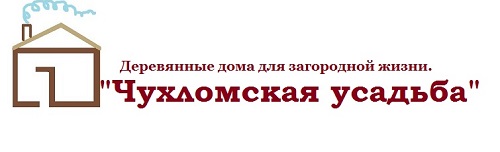 www.44srub.ruТел.: 8-903-899-98-51           8-930-385-49-16Дома из бруса. Стоимость строительства по проектам.№ п/пНаименованиепроектаЦена(руб.)Размерпопериметру(м)Общ. площадь(кв. м)Ссылка настраницуИзобра-жениепроекта1.«Ларчик»3х750http://44srub.ru/pro4/lar/lar.html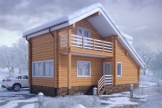 2.«Росинка»300 0004х672http://44srub.ru/pro5/rsn/rsn.html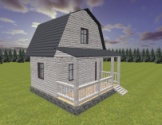 3.«Завалинка»214 0005х630http://44srub.ru/pro/zav.html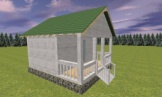 4.«Простоквашино»350 0006х672http://44srub.ru/pro5/pr/pr.html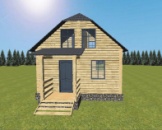 5.«Исток»336 0006х672http://44srub.ru/pro5/is/is.html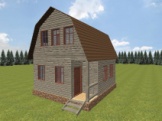 6.«Управдом»348 0006х672http://44srub.ru/pro5/upr/upr.html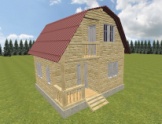 7.«Малиновка»320 0006х672http://44srub.ru/pro5/mal/mal.html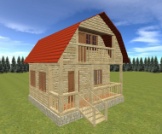 8.«Флора»426 0006х678http://44srub.ru/pro5/flr/flr.html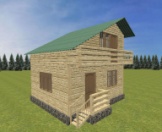 9.«Лесовик»6х672http://44srub.ru/pro4/les/les.html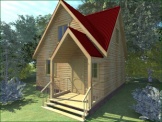 10.«Уют»354 0006х636http://44srub.ru/pro4/ut/ut.html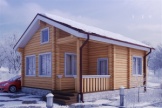 11.«Сундучок»336 0006х672http://44srub.ru/pro5/sun/sun.html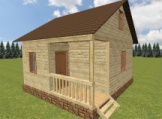 12.«Народный дом»338 0006х672http://44srub.ru/pro5/nar/nar.html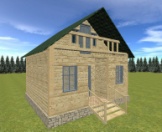 13.«Шкатулка»342 0006х666http://44srub.ru/pro5/sk/sk.html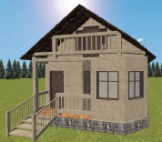 14.«Галич»344 0006х666http://44srub.ru/pro5/gal/gal.html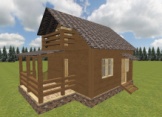 15.«Вигвам»346 0006х674http://44srub.ru/pro5/vig/vig.html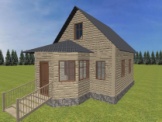 16.«Сказка»347 0006х641http://44srub.ru/pro5/skz/skz.html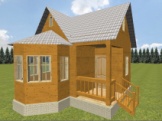 17.«Берлога»389 0005х735http://44srub.ru/pro4/ber/ber.html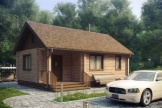 18.«Столетие»540 0006х765.8http://44srub.ru/pro/sto.html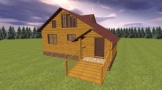 19.«Дачник»439 0006х785http://44srub.ru/pro5/dach/dach.html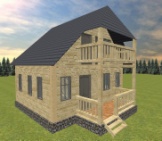 20.«Лада»369 0006.5х764.8http://44srub.ru/pro/lada.html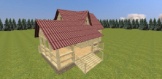 21.«Маруся»358 0006х7.590http://44srub.ru/pro4/mar/mar.html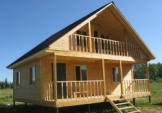 22.«Домовой»441 0006х7.580http://44srub.ru/pro5/dom/dom.html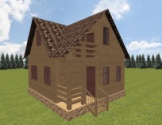 23.«Палаты»468 0006х879http://44srub.ru/pro2.html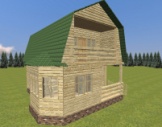 24.«Бенедикт»447 0006х881http://44srub.ru/pro3.html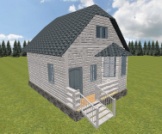 25.«Ягодка»440 0006х872http://44srub.ru/pro5/yag/yag.html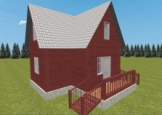 26.«Берёзка»576 0006х884http://44srub.ru/pro5/brz/brz.html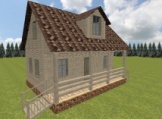 27.«Ладья»675 0006х892http://44srub.ru/pro5/ld/ld.html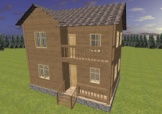 28.«Серебряный Брод»655 0006х883.6http://44srub.ru/pro5/ser/ser.html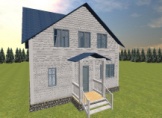 29.«Парламент I»696 0006х898.5http://44srub.ru/pro5/par/par.html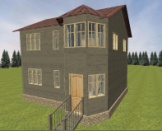 30.«Лотос»676 0006х896http://44srub.ru/pro5/lot/lot.html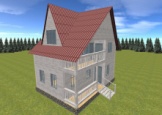 31.«Леспромхоз»680 0006.5х890http://44srub.ru/pro5/lph/lph.html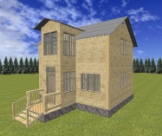 32.«Идея»748 0006х9108http://44srub.ru/pro4/id/id.html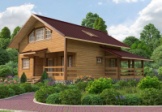 33.«Князь»490 0006х9126.18http://44srub.ru/pro5/kn/kn.html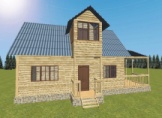 34.«Пересвет»483 0006х9105.74http://44srub.ru/pro5/prs/prs.html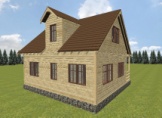 35.«Яхрома»614 0007х784http://44srub.ru/pro4/yah/yah.html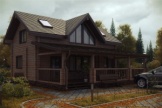 36.«Подмосковная усадьба»354 0007х783.71http://44srub.ru/pro/pod.html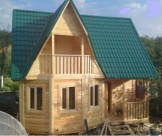 37.«Барин»854 0007х798http://44srub.ru/pro5/bar/bar.html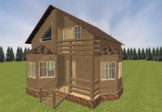 38.«Орхидея»695 0007х792.5http://44srub.ru/pro5/orh/orh.html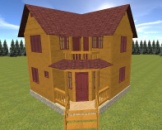 39.«Держава»505 0007х7.578http://44srub.ru/pro1.html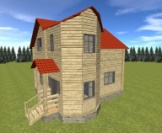 40.«Палаццо»906 0007х7.583http://44srub.ru/pro4.html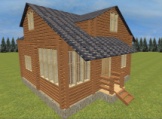 41.«Кассиопея»454 0007х7.572http://44srub.ru/pro5/kas/kas.html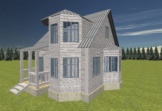 42.«Воевода»1 055 0007х8100http://44srub.ru/pro4/voev/voev.html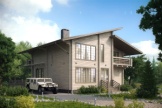 43.«Соловьиная роща»590 0007х858http://44srub.ru/e4.html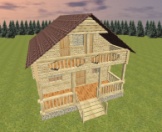 44.«Чалдон»7х8108.5http://44srub.ru/pro5/chal/chal.html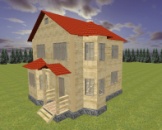 45.«Слобода»660 0007.5х8105.5http://44srub.ru/pro5/slob/slob.html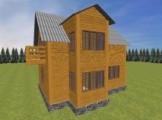 46.«Ореанда»7.5х8116http://44srub.ru/pro5/or/or.html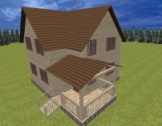 47.«Феодал»711 0007х8.5119http://44srub.ru/pro5/feod/feod.html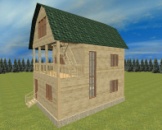 48.«Джульетта»903 0007.5х8.789.7http://44srub.ru/pro/gule.html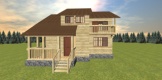 49.«Фердинанд»7х9105http://44srub.ru/pro5/fer/fer.html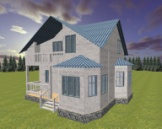 50.«Лукошко»583 0007х991.3http://44srub.ru/pro/luk.html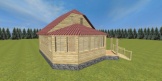 51.«Вотчина»7х9117http://44srub.ru/pro5/vot/vot.html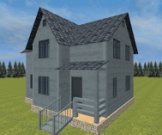 52.«Варяг»730 0007х999.2http://44srub.ru/pro5/var/var.html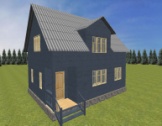 53.«Астория»7х9111http://44srub.ru/pro5/as/as.html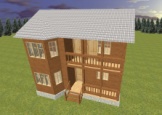 54.«Лаура»885 0007х9126http://44srub.ru/pro5/lr/lr.html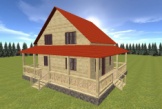 55.«Магнат»7х9108http://44srub.ru/pro5/mgn/mgn.html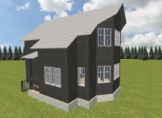 56.«Фортуна»502 0007х9105http://44srub.ru/pro5/fr/fr.html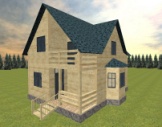 57.«Магия»7х9102http://44srub.ru/pro5/mag/mag.html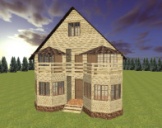 58.«Фазенда»650 0007.5х9135http://44srub.ru/pro8.html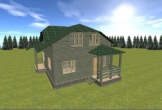 59.«Бобровый Лог»562 0007.5х9117http://44srub.ru/pro5/bob/bob.html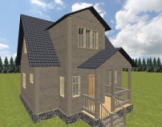 60.«Статус»7.5х9125http://44srub.ru/pro5/stat/stat.html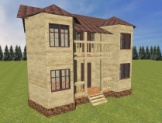 61.«Парламент II»708 0007.5х9135http://44srub.ru/pro5/parl/parl.html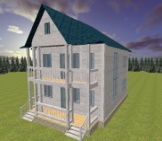 62.«Александровская Слобода»700 0007х9.5140.9http://44srub.ru/pro5/asl/asl.html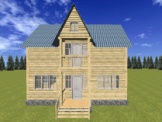 63.«Лирика»7х8.589http://44srub.ru/pro5/lir/lir.html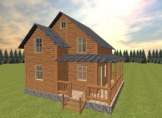 64.«Роза Хутор»7х10140http://44srub.ru/pro5/rose/rose.html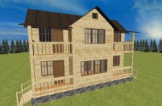 65.«Зодчество»1 265 0007.2х10.3109http://44srub.ru/pro/zod.html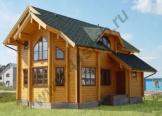 66.«Титул»951 0007х12124.25http://44srub.ru/pro4/tit/tit.html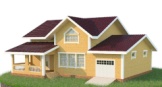 67.«Чемпион»8х8128http://44srub.ru/pro5/chem/chem.html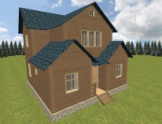 68.«Меркурий»8х8123.5http://44srub.ru/pro5/mer/mer.html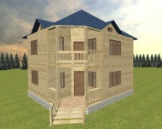 69.«Ковчег»525 0008х8115.92http://44srub.ru/pro/kov.html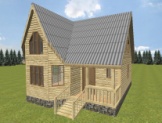 70.«Домострой»675 0008х8101http://44srub.ru/pro6.html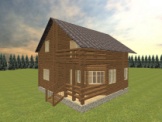 71.«Властелин»560 0008х8101http://44srub.ru/pro7.html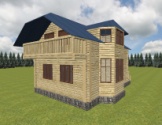 72.«Успех»721 0008х8.4102http://44srub.ru/pro/uspeh.html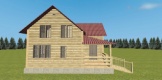 73.«Командор»906 0008х8.395http://44srub.ru/pro5.html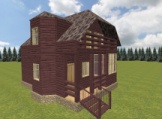 74.«Атлантида»759 0008х9101http://44srub.ru/pro/at.html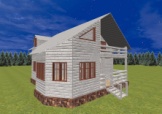 75.«Резиденция»792 0008х9141http://44srub.ru/pro11.html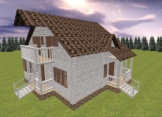 76.«Вишнёвый сад»8.5х9133http://44srub.ru/pro5/vis/vis.html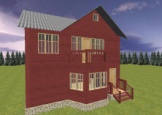 77.«Латифундия»8х10120http://44srub.ru/pro4/lat/lat.html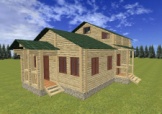 78.«Дубрава»8х10170http://44srub.ru/pro4/dub/dub.html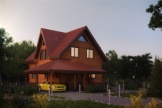 79.«Мономах»864 0008х10118http://44srub.ru/pro/mon.html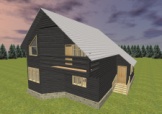 80.«Патриарх»1 214 0008х12172http://44srub.ru/pro4/pat.html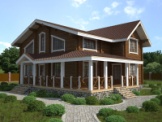 81.«Монарх»8х12224http://44srub.ru/pro4/mr/mr.html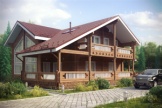 82.«Удача»560 0009х9136http://44srub.ru/pro9.html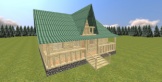 83.«Династия»958 0009.4х9.5133http://44srub.ru/pro/din.html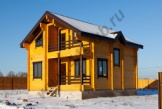 84.«Гнездо»947 0009х10123.2http://44srub.ru/pro/gn.html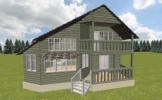 85.«Бетховен»1 507 0009х11170.48http://44srub.ru/pro/bet.html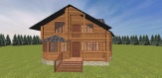 86.«Изборский клуб»1 018 0009.2х11152http://44srub.ru/pro/izb.html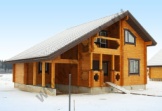 87.«Модерн»1 280 0009.5х11185http://44srub.ru/pro/mod.html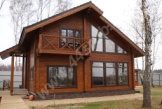 88.«Юпитер»1 449 0009х12212http://44srub.ru/pro4/up/up.html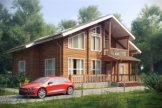 89.«Аврора»1 173 0009.3х13.1136.8http://44srub.ru/pro/avr.html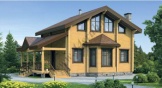 90.«Триумф»1 608 0009.6х14.7132.7http://44srub.ru/pro/tr.html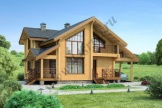 91.«Рюрик»968 00010х10183.3http://44srub.ru/pro10.html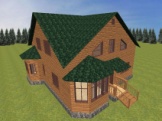 92.«Романтика»982 00010х11182http://44srub.ru/pro4/rom/rom.html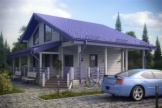 93.«Депардье»1 675 00010.2х10.5142http://44srub.ru/pro/dep.html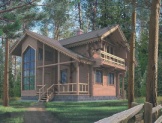 94.«Венеция»1 329 00010.9х14.4185http://44srub.ru/pro/ven.html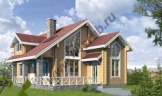 95.«Восторг»11.6х15189.5http://44srub.ru/pro/vos.html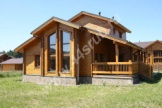 96.«Премьер»1 238 00011.8х13124http://44srub.ru/pro/prem.html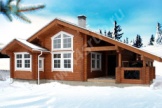 97.«Никсон»12.5х15170http://44srub.ru/pro/nix.html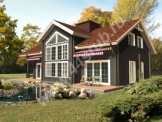 98.«Газпром»1 472 00013х16.5254http://44srub.ru/pro/gaz.html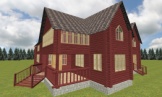 99.«Фантазия»14.2х18.3235http://44srub.ru/pro/fan.html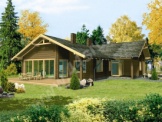 100.«Айсберг»710 000нестандарт110http://44srub.ru/pro/nap.html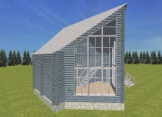 101.«Царицыно»1 807 000нестандарт187http://44srub.ru/pro/car.html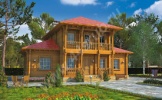 